Car Sticker Order FormParent’s Name_________________________________________Celebrity name_________________________________________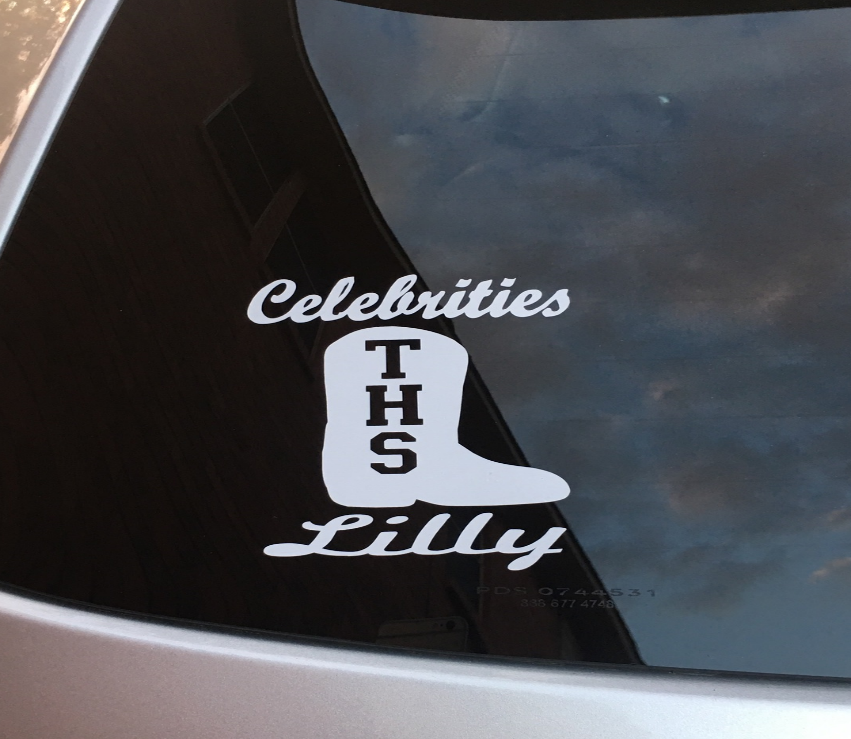 QuantityTotalTHS Boot Only $7Yes Please add my celeb name $2Total Due